四川省医学乙级重点专科 学科带头人简介姓名：黄亮 职称：主治医师四川省凉山彝族自治州第一人民医院肿瘤科副主任，擅长放化疗，靶向免疫等肿瘤疾病的综合诊治。四川省抗癌协会理事会理事四川省抗癌协会淋巴瘤专委会委员四川省抗癌协会老年肿瘤专委会委员四川省抗癌协会肿瘤预防与控制专委会委员西部放疗协会肿瘤放射免疫专委会委员四川省医师协会肿瘤放射治疗专委会委员凉山州医学会肿瘤学专委会副主任委员四川省成都市抗癌协会肿瘤肿瘤整合医学专委会委员工作照：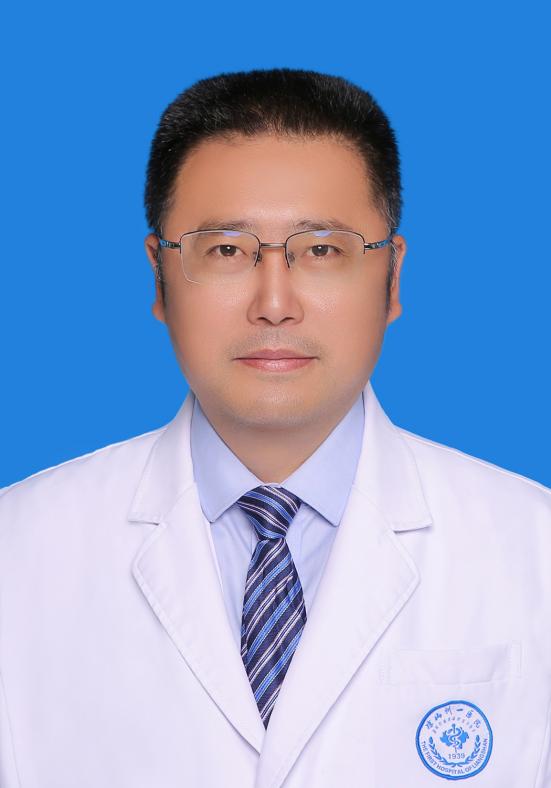 